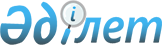 Көшелерге атау беру туралыҚызылорда облысы Шиелі ауданы Шиелі кенті әкімінің 2018 жылғы 19 шілдедегі № 1245 шешімі. Қызылорда облысының Әділет департаментінде 2018 жылғы 3 тамызда № 6399 болып тіркелді
      "Қазақстан Республикасының әкімшілік–аумақтық құрылысы туралы" Қазақстан Республикасының 1993 жылғы 8 желтоқсандағы Заңының 14 бабының 4) тармақшасына сәйкес және облыстық ономастика комиссиясының 2016 жылғы 22 қарашадағы №4 қортындысына сәйкес Шиелі кентінің әкімі ШЕШІМ ҚАБЫЛДАДЫ:
      1. Шиелі ауданы Шиелі кентіндегі:
      1) "Береке" шағын ауданындағы №1 жаңа көшеге "Айдарбек Абеков" есімі;
      2) "Береке" шағын ауданындағы №2 жаңа көшеге "Әбдеш Сәрсембаев" есімі берілсін.
      2. Шешімнің орындалуын бақылау "Шиелі кенті әкімінің аппараты" коммуналдық мемлекеттік мекемесінің бас маманы Ә.Алдабергеновке жүктелсін.
      3. Шешім алғашқы ресми жарияланған күнінен кейін күнтізбелік он күн өткен соң қолданысқа енгізіледі.
					© 2012. Қазақстан Республикасы Әділет министрлігінің «Қазақстан Республикасының Заңнама және құқықтық ақпарат институты» ШЖҚ РМК
				
      Шиелі кентінің әкімі 

Ғ. Аманжолов
